



Президент России Владимир Путин поручил расширить ипотеку на возведение жилья  собственными силами 
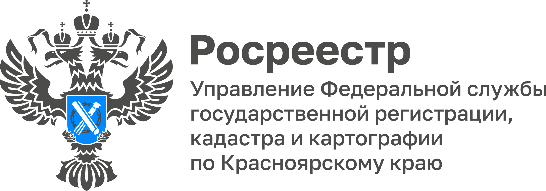 Предложения по расширению льготной ипотечной программы по строительству объектов индивидуального жилищного строительства  (ИЖС) силами граждан должны быть представлены к 10 сентября 2022 года.Такое поручение дал Президент России Владимир Путин по итогам заседания президиума Госсовета.Также Президент поручил наделить субъекты РФ правом предоставления земельных участков под ИЖС «с обязательством построить жилой дом и зарегистрировать права на него в установленные сроки». По данному поручению установлен срок 20 января 2023 года.	Татьяна Голдобина, руководитель Управления Росреестра по Красноярскому краю: «Льготная ипотечная программа на строительство частных домов своими силами без оформления договора подряда с профессиональными застройщиками стартовала в стране с 01 июня 2022 года. Расширение вышеуказанной программы, безусловно, позволит увеличить объемы жилищного строительства».Материалы подготовлены Управлением Росреестра по Красноярскому краюКонтакты для СМИ:тел.: (391)2-226-756е-mail: pressa@r24.rosreestr.ru«ВКонтакте» http://vk.com/to24.rosreestrTelegram https://t.me/Rosreestr_krsk24Одноклассники https://ok.ru/to24.rosreestr